‘There’s Something Special about Mary’Please come to St Mary’s Church, Quarry Street, Guildford, at 6.00 on Sunday 11th Marchfor a special evening service for Mothering SundayThe service will be led by Revd Sarah Hutton,with In Nomine and Gillian Lloyd (organ),conducted by Sebastian ForbesIt will comprise hymns, Bible readings, poems, reflections and choral music by Byrd, Victoria, Gibbons, Purcell, Elgar, Stanford and Joubert.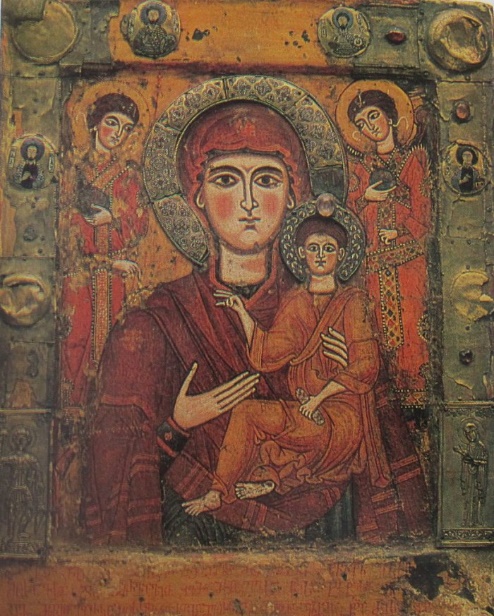 9th century icon